Solicitud de la comunidad: Recorrido # 16 del 25 de marzo Bosa Brasilia I yIIFecha de programación de la acción: En la carrera 87 L calle 50 sur Brasilia 1er sector se identifica habitante de calle en el parque se le solicita al área realizar la solicitud a integración social para que se realice la intervención.".Fecha de la acción (si se realizó): Se programa para  el día 17 de junio de 2021 un recorrido por la carrera 87L calle 50 sur Brasilia 1 sector con la participación de la Sub-Dirección de Integración Social para que realizaran la respectiva atención al asunto requerido.Acción realizada: El día 17 de junio de 2021 a las 8:00am,  se realiza un recorrido por la calle 87L  calle 50 sur barrio Brasilia I sector  con las instituciones distritales, SDIS, subred, Alcaldía, IDEPRON. Se hace el abordaje, pero no se encuentra habitantes de calle en el lugar. Se abordan algunas personas del sector para averiguar la problemática, pero ellos dicen que es una problemática de sustancias psicoactivas alrededor del parque. Se confirma que no hay problemática de habitantes de calle. Se hace al petición para que el caso sea pasado a la oficina de Juan Gabriel. De esta manera se cierra el caso. Si ya se realizó alguna solicitud por favor anexar la respuesta y numero de radicado de la respuesta.No aplica para la presente solicitud.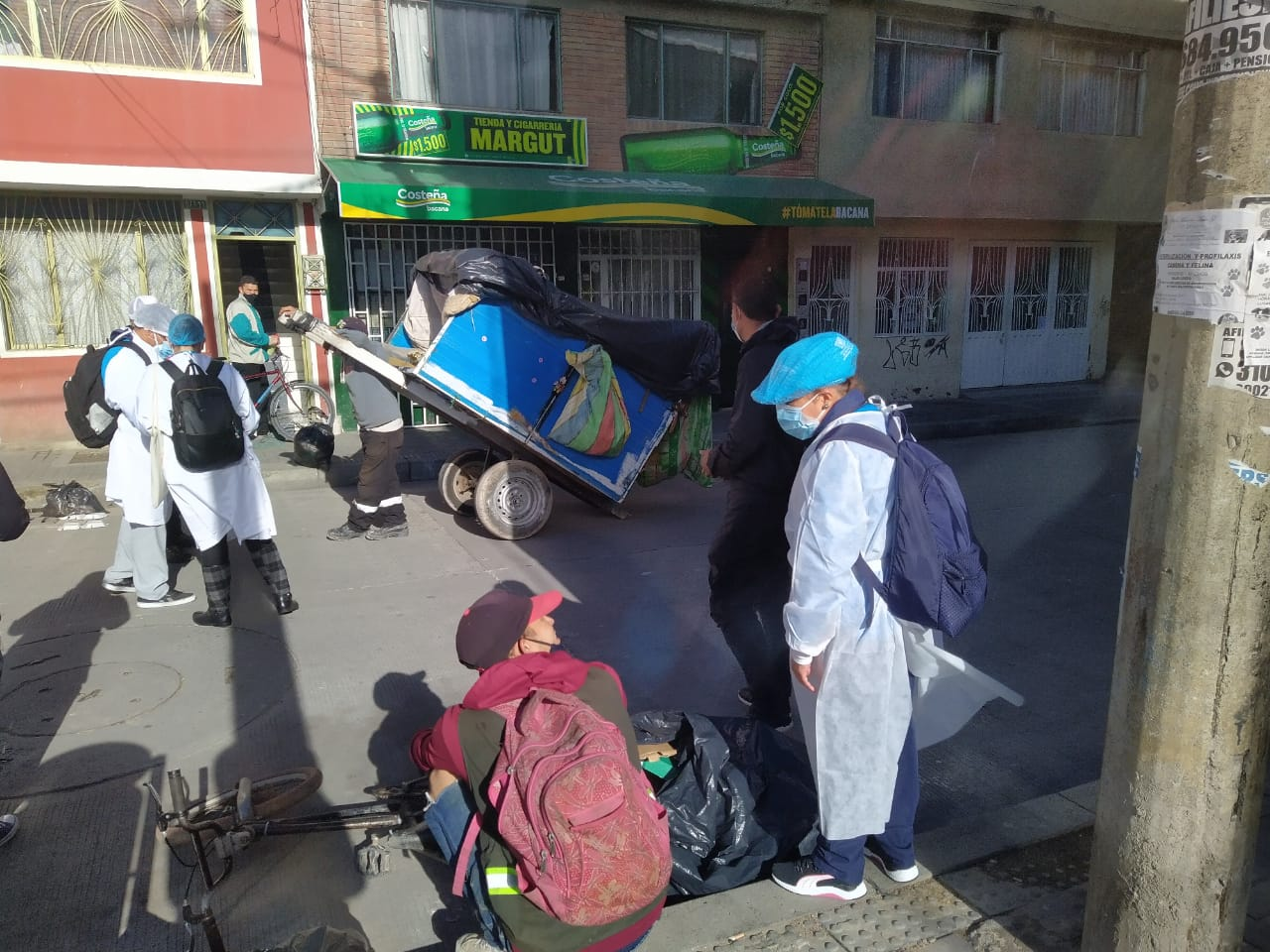 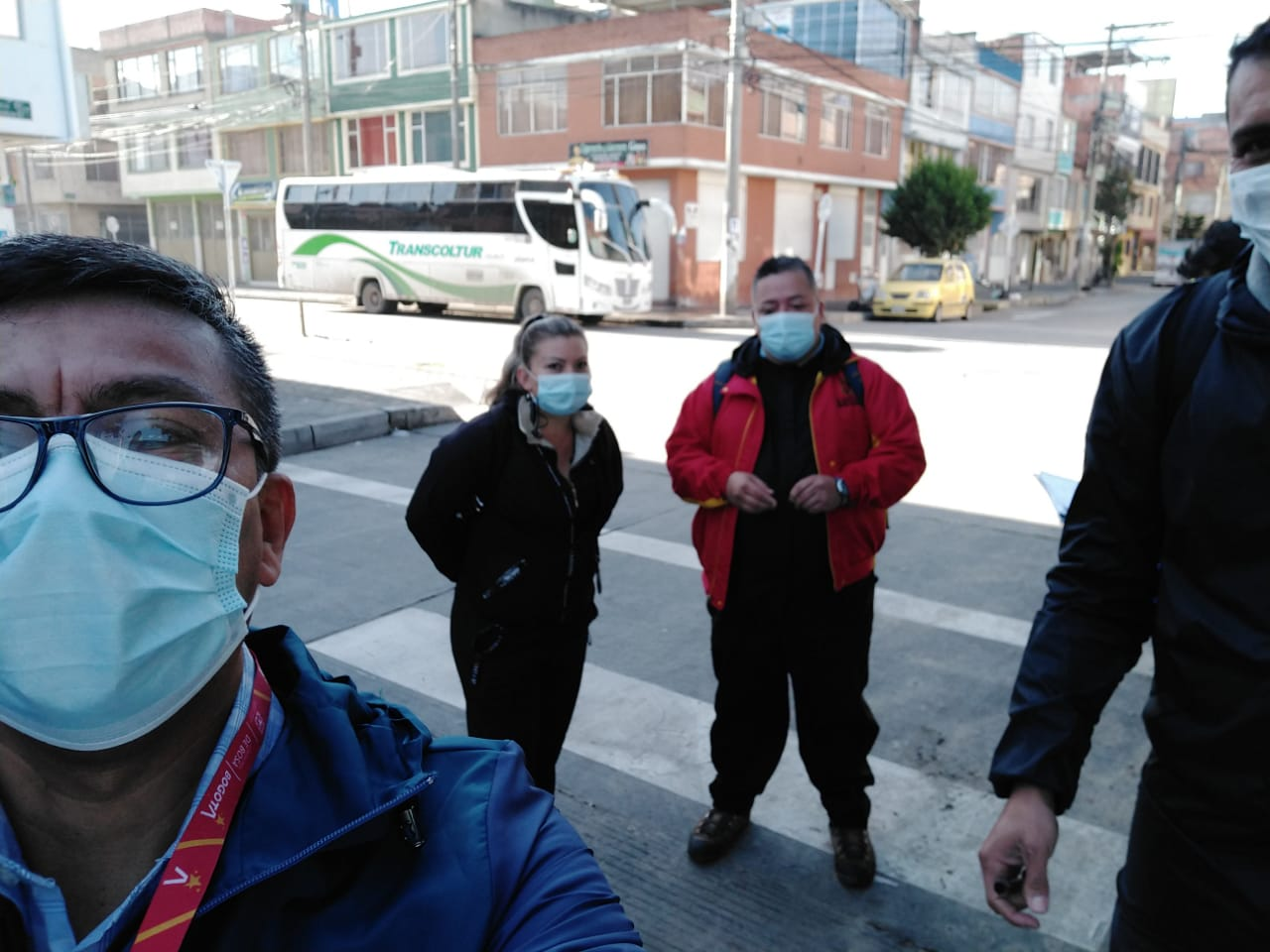 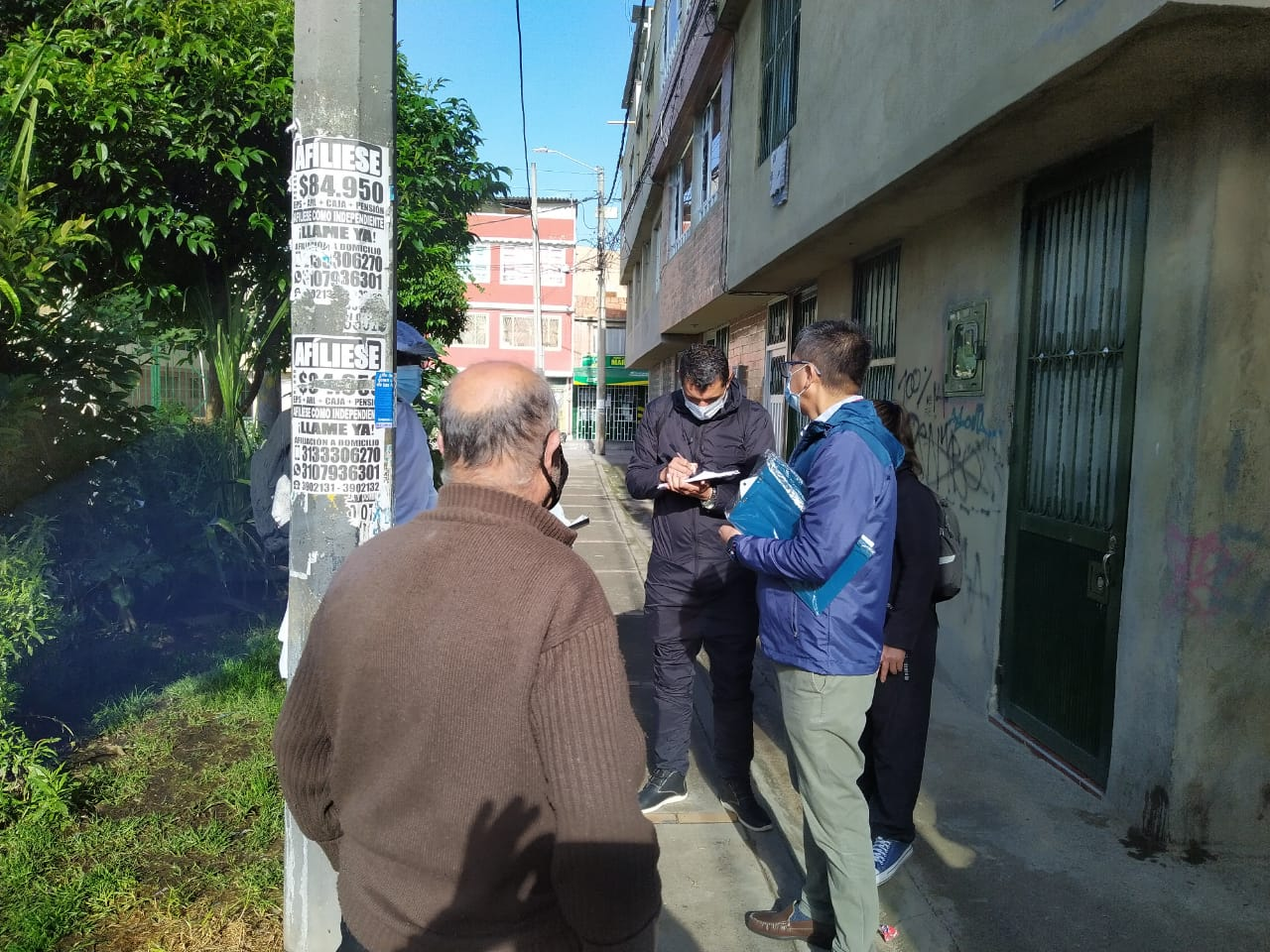 